Consent form for processing children’ personal data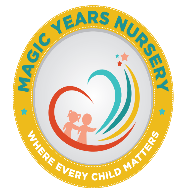 Child’s name: ____________________Date: ______________________Dear parent,At Magic years nursery we use information about your child in a number of different ways and we need your consent for some of the ways we use this personal data. We set these out in more details below.If you’re not happy for us to use this information in the way we listed below we will try to accommodate your preferences but it might prejudice your child’s registration with us, as we will not be able to process checks or share information with other professionals (nursery, school, GP, health visitor, etc).Why are we asking for your consent?As part of our commitment to processing personal data fairly and transparently, we would appreciate you taking the time to give consent, as we really value being able to use the information in the ways listed below.If you have any questions, please get in touch with us either via email: info@magicyearsnursery.com or by phone: 02075118195Photos and videosWe take photos of children to provide parents the best accurate observation on their child’s development. Or other times for newsletters, display, website.Please tick the relevant box(es) below and signPersonal dataWe use what is known as “biometric data” in nursery: name, address, age, DOBWe’d like your consent to use your child’s personal data in the ways listed below. This information is held securely in nursery and helps us operates registration, transitions, interventions more efficiently.At any time, you can object to our use of this data or withdraw your consent and we’ll stop using your child’s data in the ways described below – for this type of data you’ll need to do this in writing, so please email info@magicyearsnursery.com or send hand in letter to nursery manager.However, the withdraw consent may result in us not being able to access the 15/30h funding money and you might need to pay the full amount of childcare or case in which your child needs access to other professionals, this work will be restricted due to missing consentPlease mention what is favorite way of contact:Letter   Email     PhoneAll of the aboveParent print name: ______________________Parent signature: __________________________Use of photos/videosTickI am happy for nursery to take pictures of my child and use it for observations, learning journey, pegs, internal displayI am happy for photos of my child to be used on the nursery websiteI am happy for photos of my child to be used in printed materials such as nursery prospectusI am happy for the nursery to take videos of my child for the purpose of observations, intervention or learning journeyI am not happy for the nursery to take or use photos or videos of my childPersonal DataTickI am happy for the nursery to use my child’s personal data in order to access government fundingI am happy for the nursery to use my child’s personal data in order to access medical information: contact your GP or health visitorI am happy for the nursery to use my child’s personal data to contact other professionals: speech therapist, area SENCO, ex/future setting, future schoolI am happy for my child’s personal data to be used to submit support plan or any other intervention need it I am happy for the nursery to use my child’s personal data in processing reports/concerns to local authority or social services (if and when need it)I am not happy for the nursery to use my child’s personal data for any of the above